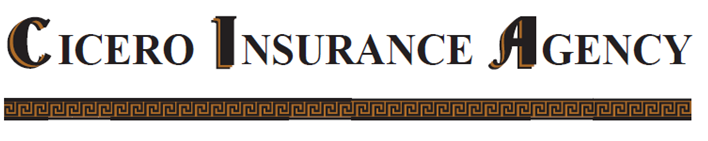 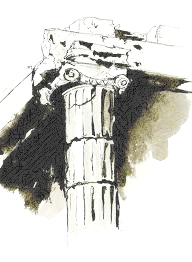 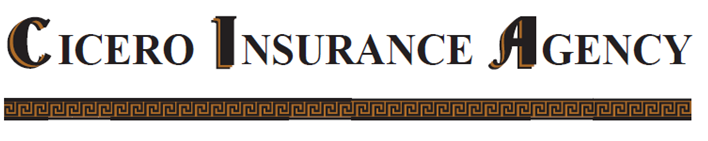 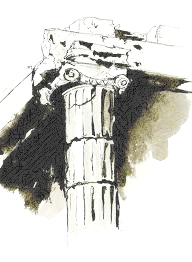 NameDate of BirthTobacco Use (Y/N)ApplicantSpouseDependentDependentDependent